This number has _______________ tens and ____________________ ones.  My number is _______________.TensOnes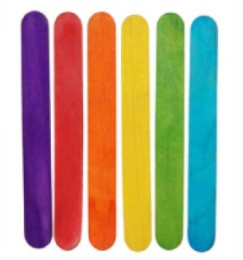 Hundreds of ThousandsTens of thousandsThousandsHundredsTensOnesHundredsTensOnesThousandsHundredsTensOnes